Publicado en Valencia el 30/01/2019 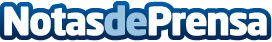 Los ‘baby boomers’ se cuidan más los dientes que los ‘millennials’, según un estudio de Clínicas WLos mayores de 60 años son los más aplicados en las rutinas de higiene oral. Así lo revela el estudio de Salud Bucodental de Clínicas W, en el que la franja de adultos de más de 60 años, generación conocida como 'baby boomers', supera la media española tanto en la frecuencia de cepillado diario como en las visitas recientes al dentistaDatos de contacto:Xexu ArribasClínicas W961 192 965Nota de prensa publicada en: https://www.notasdeprensa.es/los-baby-boomers-se-cuidan-mas-los-dientes-que Categorias: Nacional Medicina Sociedad Odontología http://www.notasdeprensa.es